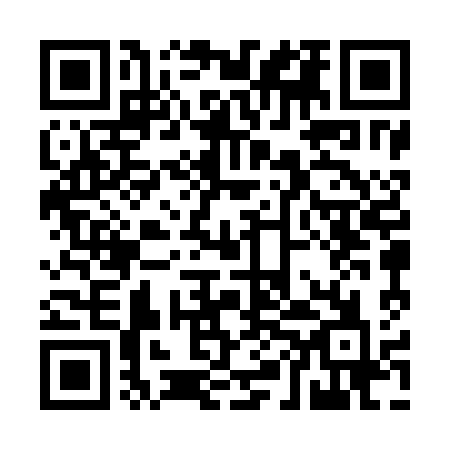 Ramadan times for Feicheng, ChinaMon 11 Mar 2024 - Wed 10 Apr 2024High Latitude Method: Angle Based RulePrayer Calculation Method: Muslim World LeagueAsar Calculation Method: ShafiPrayer times provided by https://www.salahtimes.comDateDayFajrSuhurSunriseDhuhrAsrIftarMaghribIsha11Mon5:045:046:2912:233:446:176:177:3712Tue5:035:036:2812:233:446:186:187:3813Wed5:015:016:2712:223:456:196:197:3914Thu5:005:006:2512:223:456:206:207:4015Fri4:584:586:2412:223:456:206:207:4116Sat4:574:576:2212:223:466:216:217:4217Sun4:554:556:2112:213:466:226:227:4318Mon4:544:546:1912:213:476:236:237:4419Tue4:524:526:1812:213:476:246:247:4520Wed4:514:516:1712:203:476:256:257:4621Thu4:494:496:1512:203:486:266:267:4722Fri4:484:486:1412:203:486:266:267:4723Sat4:464:466:1212:193:486:276:277:4824Sun4:444:446:1112:193:496:286:287:4925Mon4:434:436:0912:193:496:296:297:5026Tue4:414:416:0812:193:496:306:307:5127Wed4:404:406:0612:183:496:316:317:5228Thu4:384:386:0512:183:506:326:327:5329Fri4:364:366:0312:183:506:326:327:5430Sat4:354:356:0212:173:506:336:337:5531Sun4:334:336:0112:173:506:346:347:561Mon4:324:325:5912:173:516:356:357:572Tue4:304:305:5812:163:516:366:367:583Wed4:284:285:5612:163:516:376:377:594Thu4:274:275:5512:163:516:376:378:005Fri4:254:255:5312:163:526:386:388:016Sat4:244:245:5212:153:526:396:398:027Sun4:224:225:5112:153:526:406:408:038Mon4:204:205:4912:153:526:416:418:059Tue4:194:195:4812:143:526:426:428:0610Wed4:174:175:4612:143:536:436:438:07